Глава 2. Анализ расходов на продажу ИП Бринько Л.И. 2.1. Характеристика объекта исследованияИП Бринько  было организовано 7 февраля 2001 года, когда продаваемая данной организацией продукция, а именно – камины, - еще не были столь распространены. Другими словами, успех компании был заложен тем, что данный ранок еще не был освоен другими субъектами рынка и конкуренции не существовало, что облегчило процесс завоевания рынка. Первое торговое помещение было организовано во Владивостоке в ТЦ «Виктория». Со временем торговые точки были открыты и в Хабаровске. Особенностью данной организации является постоянное расширение ассортимента.  Рассмотрим товарный ассортимент ИП Бринько.Таблица 2.1. – Товарный ассортимент ИП Бринько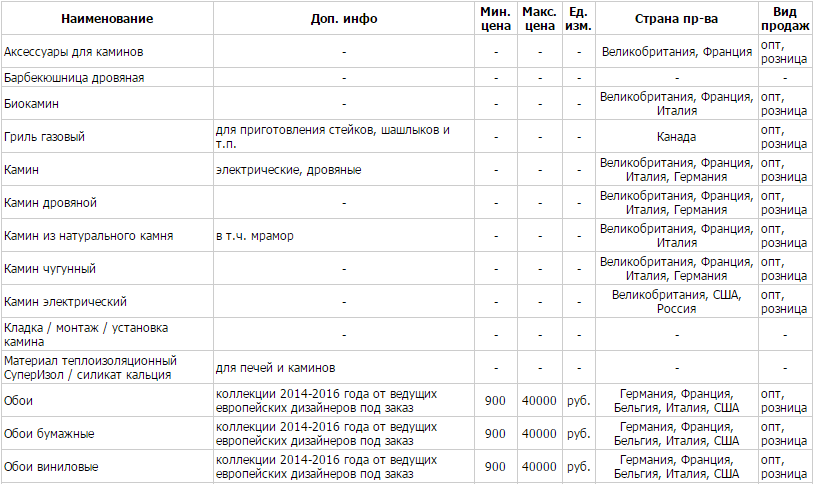 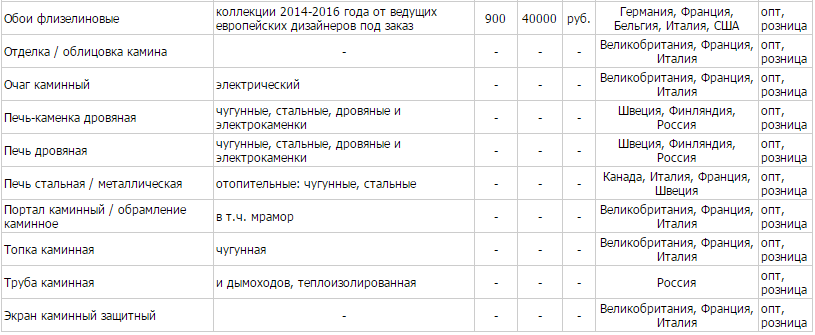 Данная торговая организация представляет продукцию известной итальянской марки Palazzetti, чешский завод керамических дымоходных систем Schiedel, а так же сотрудничает с другими известными производителями из Германии, Югославии и Финляндии. В 2010 году салон ИП Бринько был приглашен  в качестве дилеров на открытие крупнейшего магазина каминов в Европе. 2012 год ознаменовал себя ребрейдингом компании, салон преобразовался в сеть и получил название «Модные камины». Организация не останавливается на достигнутом, продолжает увеличивать ассортимент товара в салонах для удобства своих клиентов.В 2013 году была вновь расширена линейка предлагаемой продукции и запущены 2 новые товарные направления: дизайнерские обои и декоративные штукатурки. Стратегия ИП Бринько состоит в совершенствовании спектра предлагаемых услуг и предоставлении уникальных видов продукции. Главный офис ИП Бринько Л.И. расположен по адресу г. Владивосток, ул. Светланская, д. 157.2.2. Анализ финансового состояния  ИП Бринько Л.И.Одним из важнейших условий успешного управления предприятием является анализ и системное изучение финансового состояния предприятия.Основная цель финансового анализа – оценка финансового состояния организации и выявление возможностей его улучшения с помощью рациональной финансовой политики. Финансовое состояние организации – это характеристика использования его финансовых ресурсов и капитала, выполнения обязательств.Главным источником данных для анализа финансового состояния любого предприятия выступает баланс. Проведем вертикальный и горизонтальный анализ ИП Бринько Л. И. Таблица 2.2 – Динамика актива баланса ИП БринькоКак показывают данные таблицы 2, в 2015 году наблюдается увеличение величины активов в 2015 году по сравнению с 2014 годом – на 515764 руб. При этом рост происходит за счет увеличения внеоборотных активов, а именно основных средств. Объем оборотных активов в 2015 году снизился на 6896 руб за счет снижения,  первую очередь, денежных средств на расчетном счете. В сравнении с 2013 годом в 2015 и 2014 году так же наблюдается рост. Таблица 2.3 – Динамика пассива баланса ИП БринькоВ соответствии с ростом активов, в том же объеме увеличились и источники их образования. Величина собственного капитала в 2015 году выросла на 13620 рублей по сравнению с 2014 и 2013 годами за счет нераспределенной прибыли. Долгосрочные обязательства представлены заемными средствами, со сроком погашения, преимущественно,   более 3 лет. Следует отметить, что объем долгосрочных обязательств в 2015 году значительно увеличился: по сравнению  с 2014 годом – на 141329 рублей, в сравнении с 2013 годом – на 170770 рублей. Краткосрочные обязательства преимущественно представлены краткосрочными кредитами – то есть со сроком погашения менее 3 лет. Таблица 2.4 – Структура актива баланса ИП БринькоДанные таблицы и графика показывают, что наибольшую долю в структуре активов ИП Бринько занимают внеоборотные активы – 82%. Рис. 2.1. – Структура активов ИП Бринько на конец 2015 годаСтоит отметить, что доля внеоборотных активов в предыдущих анализируемых периодов значительно меньше: в 2014 году – 65,6% и в 2013 году – 61,5%.  В структуре оборотных активов наибольший удельный вес занимают запасы  - 8,7% на конец 2015 года. В предыдущих анализируемых периодах доля запасов значительно выше – в 2013 году – 21,5% и в 2014 году – 16,3%.Таблица 2.5 – Структура пассива баланса ИП БринькоРис. 2.2. - Структура пассивов ИП Бринько на конец 2015 годаКак показывают данные таблицы и графика, наименьшую долю в структуре пассивов ИП Бринько занимают капитал и резервы – 13%.  Стоит отметить, что структура пассивов предыдущих анализируемых лет значительно отличается. Доля собственного капитала в структуре в 2013 г.  и 2014 г.   почти в 2 раза превышает долю капитала, сформированного  по результатам 2015 года. Доля долгосрочных и краткосрочных обязательств  в структуре пассивов ИП примерно одинакова – 43-4%. В предыдущих анализируемых годах доля долгосрочных обязательств значительно превышает долю краткосрочных. Это связано с увеличением объема кредитования в 2015 году на срок до 1 года. Таблица 2.6. – Финансовые показатели ИП Бринько Л. И. Рассчитанные коэффициенты показывают: значение коэффициента финансовой устойчивости выше нормального значения в 2013 году. Далее наблюдается снижение этого показателя, что говорит о снижении устойчивости организации. В 2015 году значение коэффициента составляет 0,58, что говорит о превышении доли заемных источников финансирования. Коэффициент текущей ликвидности  значительно снизился в 2015 году, что доля краткосрочной задолженности, которую организация сможет покрыть текущими активами снизилась. Коэффициент финансовой независимости снизился в 2014 году по отношению к 2013 году, и в 2015 году по отношению к 2014 году, что говорит о повышении уровня зависимости организации от внешних кредиторов. Это обусловлено увеличением объемов долгосрочной задолженности. 2.3. Анализ финансовых результатов деятельности ИП Бринько Л.И.Целями проведения анализа финансовых результатов выступают:- своевременное обеспечение руководства предприятия и его финансово-экономических служб данными, позволяющими сформировать объективное суждение о результатах деятельности предприятия в различных сферах хозяйствования за отчетный год в сравнении с предыдущим годом, рядом прошедших финансовых периодов, с бизнес-планом, результатами деятельности других предприятий;- выявление факторов, действие которых привело к изменению показателей финансовых результатов и резервов роста прибыли;- разработка мероприятий по максимизации прибыли предприятия;- разработка предложений по использованию прибыли предприятия после налогообложения.Проанализируем финансовое состояние ИП Бринько Л. И. в разрезе показателей отчета о финансовых результатах, который является основным источником информации. Таблица 2.7. – Динамика показателей финансового результата ИП Бринько Л.И. Приведенные показатели характеризуют объем выручки и себестоимость закупаемой продукции. Исходя из представленных данных видно, что ИП Бринько за 3 анализируемых периода сработало прибыльно. Положительным фактором является рост объемов выручки в 2015 году по сравнению с 2014 годом – на 60612, а с 2013 годом – на 92744 руб. Отрицательным фактором является увеличение себестоимости в 2015 году по сравнению с 2014 годом на 27109 руб., а в отношении 2013 года – на 15062 руб. Рис. 2.3. – Динамика чистой прибыли ИП Бриньков Л.И. График динамики чистой прибыли наглядно изображает колебания. Значительный рост наблюдается по результатам деятельности в 2014 году и резкое сокращение в 2015 году. Таблица 2.8 – Структура показателей финансовых результатов ИП Бринько Л. И. Приведенные показатели свидетельствуют о том, что в структуре выручки наибольшую долю занимает валовая прибыль – 56%. Рис. 2.4. – Структура выручки ИП Бриньков Л.И. по результатам 2015 годаДанные таблицы показывают, что структурное соотношение валовой прибыли и себестоимости в объемах выручки на протяжении 3 анализируемых периодов изменяется не существенно в  пределах 1-2%.На основе приведенных данных рассчитаем коэффициенты рентабельности. (таблица 2.9). Таблица 2.9. -  Показатели рентабельности ИП БринькоРассчитанный коэффициент общей рентабельности показывает сколько приходится выручки на 1 рубль прибыли, имеющейся в распоряжении ИП до уплаты налога. Рассчитанное значение является недостаточным для организации в торговой сфере. Коэффициент рентабельности продаж  позволяет определить, сколько прибыли организация  имеет с каждого рубля выручки от реализации товаров, работ или услуг. ИП Бринько по результатам деятельности в 2015 году  получило 0,27 рубля  прибыли с каждого рубля выручки. Коэффициент рентабельности активов показывает эффективность ранее вложенного капитала. Рассчитанное значение свидетельствует о полной окупаемости капитала ИП Бринько. Коэффициент рентабельности прямых затрат характеризуют эффективность затрат, т.е. ИП Бринько получает 0,54 рубля прибыли с каждого рубля понесенных затрат. Таким образом, ИП Бринько является достаточно прибыльным субъектом в торговле, рентабельно функционирующим на протяжении всего анализируемого периода. 2.4. Анализ коммерческих расходов ИП Бринько Л.И.Оценка динамики расходов на продажу предполагает детальное изучение их составляющих по нескольким годам.Рассмотрим динамику расходов на продажу ИП БринькоТаблица 2.10. – «Динамика расходов на продажу ИП Бринько»Анализируя данные таблицы 3.1. можно сделать вывод о постоянном росте величины коммерческих расходов от года к году. Общая сумма расходов на продажу по итогам 2015 года составила 565553,75 рублей.  Так же можно отметить, что рост отмечается по всем видам расходов на продажу. Амортизация НМА осталась неизменной в 2015 году по сравнению с 2014 годом, что означает что доля НМА не изменилась. Далее проанализируем абсолютные и относительные отклонения расходов на продажу ИП Бринько Л.И., то есть рассмотрим насколько и во сколько раз изменились расходы на продажу.Таблица 2.11. – «Абсолютные отклонения расходов на продажу ИП Бриньков Л.И. Данные таблицы 3.2. показывают,  что общая величина расходов на продажу в 2015 году возросла на 45520,75 рублей –по сравнению с 2014 годом, и на 316537,02 – по сравнению с 2013 годом. Отметим, что в 2015 году по сравнению с 2014 годом практически по всем видам расходов отмечается рост. Снижение объема расходов наблюдается по амортизации основных средств, что связана в первую очередь с выбытием основных средств.  По сравнению с 2013 годом абсолютное снижение расходов выявлено по расходам на канцелярию, заработную плату и амортизацию с основных средств.  Отклонения 2014 года от 2013 года показывают, что по многим видам расходов в 2014 году величина расходов была ниже, чем в 2013 году: транспорт, реклама, канцелярия, заработная плата, отчисления на социальные нужды и амортизация основных средств. Таблица 2.12. – «Относительные отклонения расходов на продажу ИП Бриньков Л.И. Относительные изменения показывают, что в 2015 году по отношению к 2014 году величина расходов на продажу возросла на 8,86%. Значительно возросли следующие виды расходов: транспорт – на 41,6%, реклама – на 32,2%, оформление витрины – 151,5%, расходы на упаковку товара – 42,7%. Значительный рост этих затрат в основном обусловлен ростом цен, инфляцией и изменением курса рубля.  Так же данные подтверждают сделанные ранее выводы по таблице 3.2. : затраты в 2014 году по многим видам расходов ниже, чем в 2013 году. Рис. 2.5. – «Динамика расходов на продажу»График динамики расходов на продажу (рис. 3.1.) показывает значительную разницу в величине расходов на продажу – более, чем  на 9 %. Таблица 2.13. – Доля расходов на продажу в общей сумме затрат ИП Бринько Л.И. Рис. 2.6. – Соотношение доли расходов на продажу к общей сумме затрат ИП Бринько Л.И. Как показывают данные таблицы 3.4. и графика 3.2. расходы на продажу занимают 32% расходов ИП. Остальная сумма затрат приходится на закупку товара. Это говорит о том, что в организации проводит неэффективная политика расходования средств. Выше приведенные данные таблицы и графика свидетельствуют о значительном росте по всем видам расходов на продажу, что является фактором, увеличивающим себестоимость проданной продукции и  отрицательно влияющим на конечный финансовый результат. Анализ состава и структуры расходов на продажу проводится с целью  выявления видов расходов, занимающих наибольшую долю, то есть оказывающих наибольшее влияние на общую величину затрат. Проанализируем структуру расходов на продажу ИП Бринько (см. таблица 3.4.) Таблица 2.14 – «Структура расходов на продажу ИП Бринько»Данные таблицы 3.5. показывают, что наибольшую долю в структуре расходов на продажу занимают расходы на амортизацию основных средств – 26,99% по результатам 2015 года. В 2014 году доля этой группы затрат так же занимала наибольший удельный вес – 32,39%, а в 2013 году – 34,22%. Так же большая величина расходов на продажу приходится на амортизацию НМА и зарплату продавцам. Далее рассмотрим графики структуры расходов на продажу за каждый год. Рис. 2.7. – «Структура расходов на продажу ИП Бринько за 2013 год»График структуры расходов на продажу за 2013 год показывает, что наибольший удельный вес занимаются расходы на амортизацию основных средств – 34%.  Так же большая доля отводится на амортизацию НМА и заработную плату. Наименьший же удельный вес занимают канцелярия и оформление витрины – по 1 %.Рис. 2.8. – «Структура расходов на продажу ИП Бринько за 2014 год»Аналогичная структура 2013 года наблюдается и в2014 году. Наибольший удельный вес занимают расходы на амортизацию основных средств – 32%. Так же большая доля расходуется на амортизацию НМА – 21% и заработную плату  19% (удельный вес не изменился по сравнению с 2013 годом).  Наименьший удельный весь в размере 1%  занимают расходы на канцелярию. 2% отводится на расходы по оформлению витрины.Стоит отметить, что с ростом величины и занимаемого удельного веса заработной платы увеличивается и размер и доля отчислений на социальные нужды. Рис. 2.9. – «Структура расходов на продажу ИП Бринько за 2015 год»Наименьший же удельный вес занимают следующие виды расходов: расходы на канцелярские товары - 0,69%, отчисления на социальные нужны – 4,31%. Таким образом, данные анализа состава и структуры расходов на продажу показывают, что состав расходов в 2015 году не изменился. Наименьшая величина расходов приходится на канцелярские принадлежности – менее 1% от общей суммы. Показатель2013 год2014 год2015 годОтклонение 2013 г. от 2014 г.Отклонения 2015 г. от Отклонения 2015 г. от Показатель2013 год2014 год2015 годОтклонение 2013 г. от 2014 г.2013 г.2014 г.1. Внеоборотные активы1.1. Основные средства31650038412090678067620590280522660Итого по разделу 1316500384120906780676205902805226602.Оборотные активы2.1. Запасы1106329542396330-15209-143029072.2. Дебиторская задолженность397813655037411-3231-23708612.3. Расчеты с покупателями632554306354-895299242.4. Денежные средства, в том числе:4179864053544652225512667-9588касса325129863051-265-20065расчетный счет3854761067514142252012867-9653Итого по разделу 21985362014561945602920-3976-6896БАЛАНС515036585576110134070540586304515764Показатель2013 год2014 год2015 годОтклонение 2013 г. от 2014 г.Отклонения 2015 г. от Отклонения 2015 г. от Показатель2013 год2014 год2015 годОтклонение 2013 г. от 2014 г.2013 г.2014 г.3. Капитал и резервы3.1. Уставный капитал1386801386801386800003.2. Нераспределенная прибыль13620-13620-136200Итого по разделу 3152300138680138680-13620-1362004. Долгосрочные обязательства4.1. Заемные средства31679034623148756029441170770141329Итого по разделу 4316790346231487560294411707701413295. Краткосрочные обязательства5.1. Заемные средства, в том числе267237935945840352636431680379044краткосрочные кредиты2672379359458403526364316803790445.2. Кредиторская задолженность: 118191268210865863-954-1817расчеты с покупателями548948703942-619-1547-928расчеты с поставщиками6330781269231482593-8895.3. Расчеты по налогам и сборам284010972416-1743-42413195.4. Расчеты с персоналом по оплате труда10231326303-1023-13265.5. Прочие обязательства3541620134162660-125-2785Итого по разделу 54594610066547510054719429154374435БАЛАНС515036585576110134070540586304515764Показатель2013 годУд. вес,% 2014 годУд. вес,% 2015 годУд. вес,% Показатель2013 годУд. вес,% 2014 годУд. вес,% 2015 годУд. вес,% 1. Внеоборотные активы1.1. Основные средства31650061.5%38412065.6%90678082.3%Итого по разделу 131650061.5%38412065.6%90678082.3%2.Оборотные активы2.1. Запасы11063221.5%9542316.3%963308.7%2.2. Дебиторская задолженность397817.7%365506.2%374113.4%2.3. Расчеты с покупателями63251.2%54300.9%63540.6%2.4. Денежные средства, в том числе:417988.1%6405310.9%544654.9%касса32510.6%29860.5%30510.3%расчетный счет385477.5%6106710.4%514144.7%Итого по разделу 219853638.5%20145634.4%19456017.7%БАЛАНС515036100.0%585576100.0%1101340100.0%Показатель2013 годУд. вес,%2014 годУд. вес,%2015 годУд. вес,%Показатель2013 годУд. вес,%2014 годУд. вес,%2015 годУд. вес,%3. Капитал и резервы3.1. Уставный капитал13868026.9%13868023.7%13868012.6%3.2. Нераспределенная прибыль136202.6%Итого по разделу 315230029.6%13868023.7%13868012.6%4. Долгосрочные обязательства4.1. Заемные средства31679061.5%34623159.1%48756044.3%Итого по разделу 431679061.5%34623159.1%48756044.3%5. Краткосрочные обязательства5.1. Заемные средства, в том числе267235.2%7935913.6%45840341.6%краткосрочные кредиты267235.2%7935913.6%45840341.6%Кредиторская задолженность: 118192.3%126822.2%108651.0%расчеты с покупателями54891.1%48700.8%39420.4%расчеты с поставщиками63301.2%78121.3%69230.6%Расчеты по налогам и сборам28400.6%10970.2%24160.2%Расчеты с персоналом по оплате труда10230.2%13260.2%Прочие обязательсва35410.7%62011.1%34160.3%Итого по разделу 5459468.9%10066517.2%47510043.1%БАЛАНС515036100 %585576100%1101340100%Показатель2013 год2014 год2015 годК-т фин. устойчивости0,910,850,58К-т тек. ликвидности4,322,310,42К-т фин. независимости0,300,260,14Показатель2013 год2014 год2015 год2014 год в сравнении с 2013Отклонение 2015 года в сравнении сОтклонение 2015 года в сравнении сПоказатель2013 год2014 год2015 год2014 год в сравнении с 20132013 г2014 г1. Выручка,  руб2310040234217224027843213292744606122. Себестоимость103376910217221048831-1204715062271093. Валовая прибыль1276271132045013539534417977682335034. Коммерческие расходы528263520033565554-823037290,7545520,755. Управленческие расходы109631110745129433111419802186886. Прибыль от продаж638377689672658966,255129520589,25-30705,87. Проценты к получению69522140-4812-6952-21408. Проценты к уплате18763228412977040781100769299. Прочие доходы2214738910365511676314404-235910. Прочие расходы328110862100-2195-1181101411. Прибыль до налогообложения645432706795663647,256136318215,25-43147,812. Налог на прибыль96815106019995479204,452732,287-6472,1613. Чистая прибыль54861760077656410052158,5515482,96-36675,6Показатель2013 годУд. вес,%2014 годУд. вес,%2015 годУд. вес,%Показатель2013 годУд. вес,%2014 годУд. вес,%2015 годУд. вес,%1. Выручка,  руб2310040100234217210024027841002. Себестоимость103376944,8102172243,6%104883143,7%3. Валовая прибыль127627155,2132045056,4%135395356,3%4. Коммерческие расходы52826322,952003322,2%56555423,5%5. Управленческие расходы1096314,71107454,7%1294335,4%6. Прибыль от продаж63837727,668967229,4%658966,2527,4%7. Проценты к получению69520,321400,1%0 -8. Проценты к уплате187630,8228411,0%297701,2%9. Прочие доходы221471,0389101,7%365511,5%10. Прочие расходы32810,110860,0%21000,1%11. Прибыль до налогообложения64543227,970679530,2%663647,2527,6%12. Налог на прибыль968154,21060194,5%995474,1%13. Чистая прибыль54861723,760077625,7%56410023,5%Показатели2013 год2014 год2015 годПоказатели2013 год2014 год2015 год1. Коэффициент общей рентабельности27,9%30,2%27,6%2. Коэффициент рентабельности продаж27,6%29,4%27,4%3. Коэффициент рентабельности активов920,3%952,2%976,3%4. Коэффициент рентабельности прямых затрат53,1%58,8%53,8%Показатели2013 год2014 год2015 годПоказатели2013 год2014 год2015 годКоммерческие расходы528263520033565553,75в т.ч - транспорт369802675237891 - реклама385102921238612 - оформление витрины5896,112541,7531541 - упаковка40870,634798168471 - канцелярия48703875,253920 - зарплата975129652097511-отчисления на социальные нужды243782413024377,75-амортизация основных средств180746,3168421152630-амортизация НМА98500110600110600ПоказателиОтклонение 2014 г к 2013 г.Отклонение 2015 года кОтклонение 2015 года кПоказателиОтклонение 2014 г к 2013 г.2013 г2014 г.Коммерческие расходы-8230316537,0245520,75в т.ч - транспорт-1022891111139 - реклама-92981029400 - оформление витрины6645,6525644,918999,25 - упаковка7110,3727600,3720490 - канцелярия-994,75-95044,75 - зарплата-992-1991-отчисления на социальные нужды-248-0,25247,75-амортизация основных средств-12325,3-28116,3-15791-амортизация НМА12100121000ПоказателиОтклонение 2014 г к 2013 г.Отклонение 2015 года кОтклонение 2015 года кПоказателиОтклонение 2014 г к 2013 г.2013 г2014 г.Коммерческие расходы98,4%227,1%108,8%в т.ч - транспорт72,3%102,5%141,6% - реклама75,9%100,3%132,2% - оформление витрины212,7%534,9%251,5% - упаковка117,4%167,5%142,7% - канцелярия79,6%80,5%101,2% - зарплата99,0%100,0%101,0%-отчисления на социальные нужды99,0%100,0%101,0%-амортизация основных средств93,2%84,4%90,6%-амортизация НМА112,3%112,3%100,0%Показатель2013 год2014 год2015 годЗатраты всего, руб169370716764271775687.75Расходы на продажу, руб528263520033565553.75Удельный вес,%31.1931.0231.85Показатели2013 годУдельный вес, %2014 годУдельный вес, %2015 годУдельный вес, %Показатели2013 годУдельный вес, %2014 годУдельный вес, %2015 годУдельный вес, %Расходы на продажу528263100,00%520032100%565553,75100%в т.ч - транспорт369807,00%267525,14%378916,70% - реклама385107,29%292125,62%386126,83% - оформление витрины5896,11,12%125412,41%315415,58% - упаковка40870,637,74%479819,23%6847112,11% - канцелярия48700,92%38750,75%39200,69% - зарплата9751218,46%9652018,56%9751117,24%-отчисления на социальные нужды243784,61%241304,64%24377,754,31%-амортизация основных средств180746,334,22%16842132,39%15263026,99%-амортизация НМА9850018,65%11060021,27%11060019,56%